КАРАР                                                                                   ПОСТАНОВЛЕНИЕ 17 июнь  2021й.                             № 22                              17 июня    2021г.О внесении изменений в Постановление главы администрации сельского поселения Абдрашитовский сельсовет муниципального района Альшеевский район Республики Башкортостан от 19 мая 2016 года № 47	В соответствии с Федеральным Законом от 6 октября 2003 года № 131-ФЗ «Об общих принципах организации местного самоуправления в Российской Федерации», Федеральным законом от 25.12.2008 года № 273-ФЗ «О противодействии коррупции»,  Уставом  сельского поселения Абдрашитовский сельсовет муниципального района Альшеевский район Республики Башкортостан постановляю:1. Внести в Положение о порядке размещения сведений о доходах, расходах, об имуществе и обязательствах имущественного характера муниципальных служащих Администрации сельского поселения Абдрашитовский сельсовет  муниципального района Альшеевский район и членов их семей на официальном сайте Администрации сельского поселения муниципального района Альшеевский район Республики Башкортостан и предоставления этих сведений средствам массовой информации для опубликования от 19 мая 2016 года №47  следующие изменения:1.1. Подпункт «г» пункта 2 изложить в следующей редакции:«г) сведения об источниках получения средств, за счет которых муниципальным служащим, его супругой (супругом) и (или) несовершеннолетними детьми в течение календарного года, предшествующего году представления сведений (далее - отчетный период), совершены сделки по приобретению земельного участка, другого объекта недвижимого имущества, транспортного средства, ценных бумаг, акций (долей участия, паев в уставных (складочных) капиталах организаций), а также сведения по приобретению цифровых финансовых активов, цифровых правах, включающих одновременно цифровые финансовые активы и иные цифровые права, утилитарных цифровых правах и цифровой валюты (при их наличии), если общая сумма таких сделок превышает общий доход данного лица и его супруги (супруга) за три последних года, предшествующих отчетному периоду».	2.  Обнародовать настоящее постановление путем размещения постановления на информационном стенде в здании администрации сельского поселения Абдрашитовский сельсовет муниципального района Альшеевский район Республики Башкортостан   и  на  официальном сайте в сети «Интернет».3.   Настоящее постановление вступает в силу после его обнародования.4. Контроль за исполнением настоящего постановления оставляю за собой.Глава сельского поселения                                             З.Я.ДунинаБАШҠОРТОСТАН РЕСПУБЛИКАҺЫӘЛШӘЙ РАЙОНЫМУНИЦИПАЛЬ РАЙОНЫНЫҢӘБДРӘШИТ  АУЫЛ СОВЕТЫАУЫЛ БИЛӘМӘҺЕХАКИМИӘТЕ(БАШҠОРТОСТАН  РЕСПУБЛИКАҺЫ  ӘЛШӘЙ  РАЙОНЫ  ӘБДРӘШИТ  АУЫЛ  СОВЕТЫ) Куль урамы,  1а , Әбдрәшит   ауылы, Әлшәй районы,Башҡортостан  Республикаһы, 452119.телефон/факс (34754) 3-72-94e-mail:  guzel_giniatulli@mail.ruhttp:/abdrashit.spalshey.ru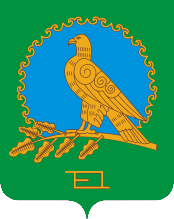 АДМИНИСТРАЦИЯСЕЛЬСКОГО ПОСЕЛЕНИЯАБДРАШИТОВСКИЙ  СЕЛЬСОВЕТМУНИЦИПАЛЬНОГО РАЙОНААЛЬШЕЕВСКИЙ РАЙОНРЕСПУБЛИКИ БАШКОРТОСТАН(АБДРАШИТОВСКИЙ   СЕЛЬСОВЕТ АЛЬШЕЕВСКОГО  РАЙОНА  РЕСПУБЛИКИ  БАШКОРТОСТАН)ул. Озерная, 1а,  cело Абдрашитово,                       Альшеевский район,Республика Башкортостан, 452119.телефон/факс (34754) 3-72-94.e-mail:  guzel_giniatulli@mail.ruhttp:/abdrashit.spalshey.ru ОКПО  04284678           ОГРН  1090259000270              ИНН  0202008228           КПП 020201001ОКПО  04284678           ОГРН  1090259000270              ИНН  0202008228           КПП 020201001ОКПО  04284678           ОГРН  1090259000270              ИНН  0202008228           КПП 020201001